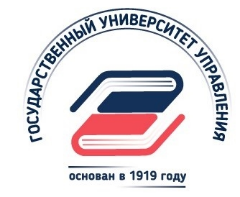 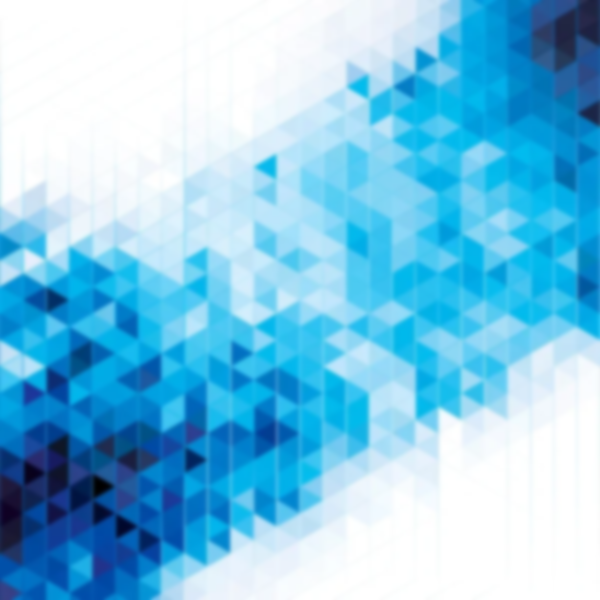 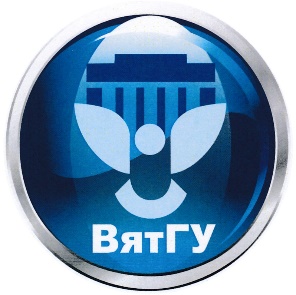 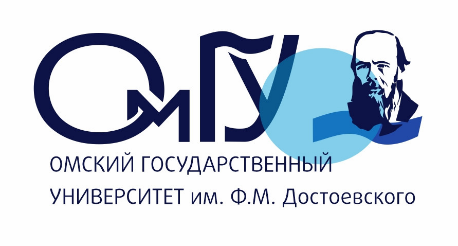 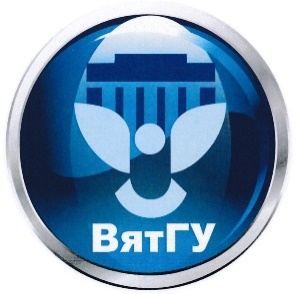 III Всероссийская научно-практическая конференция  «Управление проектами: карьера и бизнес»19 мая 2022Место проведения: 	ГУУ, г. Москва, Рязанский проспект, д. 99 (Точка кипения)Регистрация: 		https://leader-id.ru/events/287709 Модератор: 		Павловский П.В., начальник Управления молодёжной политики и воспитательной работы ГУУ, руководитель портфеля проектов МОД МС "Маяки Дружбы", член Национальной ассоциации управления проектами СОВНЕТ10.00-11.00 (МСК) 	регистрация участников 11.00-11.15 (МСК) 	открытие мероприятия	Терпугов А.Е., Проректор ГУУ11.15-13.00 (МСК) 	выступления спикеров 	Ключевые спикеры:Москвина Е.В., Управление проектногоменеджмента в государственном секторе    Аналитического центра при Правительстве РФПроектная экосистема «прорывного»   экономического развитияТовб А.С., Президент Ассоциации управления проектами «СОВНЕТ», IPMA Honorary FellowСовременное состояние и тенденции развития управления проектамиКизеев В.М., Член совета директоров Академии управления WINbd, партнер стартап-студии «Открытые инновации»Будущие требования к компетенциям управленцев проектамиКим Ю.В., Генеральный директор Центра оценки и развития проектного управленияПМ Стандарт. Пространство возможностей для проектных специалистов13.00-13.30 (МСК) 	кофе-брейк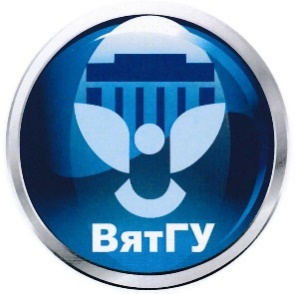 13.30-14.45 (МСК) 	мастер-классы 		Ципес Г.Л., Главный консультант Департамента управления проектами IBSХалимон Е.А., Доцент кафедры управления проектом ГУУ, заместитель председателя Совета по развитию профессионального управленияпроектами в высшей школе и научных организацияхСовместное создание ценности на базе японского стандарта по управлению проектами P2M PMAJМиронов А.Д., Директор по управлению проектами ГК «Проектная Практика», Руководитель Young Crew по работе с партнерами и спонсорамиМастер-класс от Молодёжной Ассоциации управления проектами Young Crew Russia14.45-15.00 (МСК) 	подведение итогов, закрытие конференцииМесто проведения: 	ОмГУ, г. Омск, Проспект Мира, 55, корп. 2 (Межвузовский инновационный бизнес-инкубатор)Регистрация: 		https://leader-id.ru/events/292512 Модератор:		Апенько С.Н., заведующая кафедрой менеджмента и маркетинга ОмГУ им. Ф.М. Достоевского, председатель Совета по развитию профессионального управления проектами в высшей школе и научных организациях10.00-11.00 (МСК) 	регистрация участников 11.00-11.15 (МСК) 	открытие мероприятия	Ефимов С.В., Проректор по развитию ОмГУ им. Ф.М. Достоевского11.15-13.00 (МСК) 	выступления спикеров 	Ключевые спикеры:Ефимов С.В., Проректор по развитию ОмГУ им. Ф.М. ДостоевскогоФормирование в университете проектных компетенций команд ИТ-проектовЛапина Т.А., Доцент кафедры региональной экономики и управления человеческими ресурсами ОмГУ им. Ф.М. ДостоевскогоУправление проектом развития вузовского научного журнала (на примере журнала Вестник Омского университета. Серия Экономика)13.00-13.30 (МСК) 	кофе-брейк13.30-14.45 (МСК) 	мастер-класс 			Мельникова Н.А., PR-специалист, консультант в области стратегических коммуникаций, программный директор Университетской Точки кипения ОмГТУНТИ: возможности для поколения 20:3514.45-15.00 (МСК) 	подведение итогов, закрытие конференцииМесто проведения: 	ВятГУ, г. Киров, ул. Преображенская, д.41 (Точка кипения)Регистрация: 		https://leader-id.ru/events/286113 Модератор:		Фокина О.В., заведующая кафедрой менеджмента и маркетинга ВятГУ10.00-11.00 (МСК) 	регистрация участников 11.00-11.15 (МСК) 	открытие мероприятия	Бажин К.С., Проректор по стратегическому развитию и проектной деятельности ВятГУ  11.15-13.00 (МСК) 	выступления спикеров 	Ключевые спикеры:Гордин А.А., Заместитель генерального директора ООО «Кировский биохимический завод», главный инженер ООО «Восток», почётный химикЗападные санкции – возможность реализации инновационных проектов на российских предприятияхТопорова Е.В., Директор оптики Виктория и клиникиЯВИЖУ, член Оптической Ассоциации РоссииПроект по открытию новой клиники "Как открыть клинику и не сойти с ума"13.00-13.30 (МСК) 	кофе-брейк13.30-14.45 (МСК) 	мастер-класс 			Бажин К.С., Проректор по стратегическому развитию и проектной деятельности ВятГУ  Оценка эффективности проекта14.45-15.00 (МСК) 	подведение итогов, закрытие конференции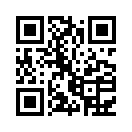 Официальная страница мероприятия ссылки на онлайн-трансляции:ВЫРАЖАЕМ БЛАГОДАРНОСТЬ НАШИМ ИНФОРМАЦИОННЫМ ПАРТНЕРАМ: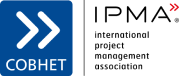 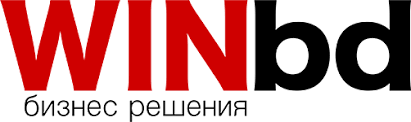 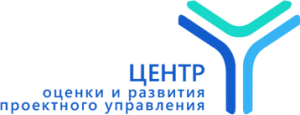 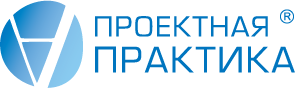 